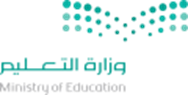 السؤال الأول :  ضعي دائرة حول الإجابة الصحيحة فيما يلي: السؤال الثاني :  ضعي علامة ( √) أمام العبارة الصحيحة وعلامة ( x ) أمام العبارة الخاطئة فيما يلي:القرآن الكريم يؤخذ بالتلقي والمشافهة عن القراء المتقنين. (     )قراءة سورة الفاتحة ركن من أركان الصلاة إذ لا تصح الصلاة إلا بها. (     )من آداب تلاوة سورة الفاتحة الوقوف على رؤوس الآيات آية آية اتباعًا للسنة. (     )النطق الصحيح لقوله تعالى:  طرْف  قراءتها بفتح الراء. (     )وقع الرسم العثماني في كلمة الكتاب في قوله تعالى:  وَأَنتُمۡ تَتۡلُونَ ٱلۡكِتَٰبَۚ  . (     )السؤال الثالث: صلي بين علامة الوقف في القائمة (أ) مع ما تدل عليه من القائمة (ب):السؤال الأول :أكملي الفراغات التالية بما يناسبها:1-هو اضطراب المخرج عند النطق بالحرف ساكنا حتى تسمع له نبرة قوية تعريف ...........................2-الأصل في الراء هو ...............................................3-خمس حروف مجموعة في كلمة ( قطب جد ) هي حروف ..........................................4- من الكلمات القرآنية التي كتبت بالرسم العثماني كلمة ( الكِتٰـَبَ ) وتكتب بالرسم الإملائي ................. ....................................5-من أسماء سورة الفاتحة ..........................................................استخرجي من الآية الكريمة الكلمة التي تحتوي على قلقلة:    ج) اختاري الإجابة  الصحيحة فيما يلي بوضع دائرة حولها :1-القران الكريم كتب بالرسم :   ( العثماني - الاملائي - الأموي  )2-قراءة الكلمات القرآنية تؤخذ ب :    ( الحفظ - التلقي والمشافهة - القراءة )3- من آداب سورة الفاتحة : ( التلاوة بتدبر وخشوع - استعجال بالتلاوة - عدم التدبر بالتلاوة)4-قراءة سورة الفاتحة تعتبر من : (واجبات الصلاة -  سنن الصلاة - اركان الصلاة )5-من علامات الوقف في المصحف حرف (ج) ويرمز الى :( الوقف الجائز- الوقف القبيح - الوقف اللازم  )6- ما الحكم التجويدي في قوله سبحانه وتعالى ( قُلْ أَعُوذُ بِرَبِّ الْفَلَقِ ، مِن شَرِّ مَا خَلَقَ ) :( القلقلة – الإدغام – المد اللازم )7- الراء اذا كانت ساكنة وقبلها مضموم او مفتوح  حكمها هو: ( ترقيق الراء – تفخيم الراء – جواز الحالتين معاً)8- من أمثلة تفخيم الراء: ( رَمضان – رِيح – مرِيض )انتهت الأسئلة تمنياتي لكن بالتوفيق والنجاح معلمة المادة: عائشة الثنيانالسؤال الأول : أ ) اختاري الإجابة الصحيحة فيما يلي :هي نونان الأولى سلكنة والأخرى متحركة ... هو تعريف :        ( النون المشددة  -  الإخفاء الشفوي  -  الإدغام الصغير  ) تنطق النون مشددة مع غنة ظاهرو بمقدار :        ( ست حركات  -   حركتين  -  اربع حركات  )تقع النون والمبم المشددتان في :                    ( الأسماء فقط -  الحروف  -  الأسماء والاقعال والحروف )قال تعالى : ( امْ جعلوا ) حرف  الاظهار الشفوي هو :                     ( الجيم  -  الميم  -  العين  )  ب ) – استخرجي من الآية الكلمة التي تحتوي على ميم ساكنة وحكمها الاظهار الشفوي ؟م / نوال الحربي انتهت الأسئلة السؤال الأول :أكملي الفراغات التالية بما يناسبها:1-هو اضطراب المخرج عند النطق بالحرف ساكنا حتى تسمع له نبرة قوية تعريف ....القلقلة.....2-الأصل في الراء هو .........التفخيم...............3-خمس حروف مجموعة في كلمة ( قطب جد ) هي حروف .........القلقة...............4- من الكلمات القرآنية التي كتبت بالرسم العثماني كلمة ( الكِتٰـَبَ ) وتكتب بالرسم الإملائي ...الكتاب. ....................................5-من أسماء سورة الفاتحة .......الشافية – الكافية – السبع المثاني – القران العظيم ......استخرجي من الآية الكريمة الكلمة التي تحتوي على قلقلة:    ج) اختاري الإجابة  الصحيحة فيما يلي بوضع دائرة حولها :1-القران الكريم كتب بالرسم :   ( العثماني - الاملائي - الأموي  )2-قراءة الكلمات القرآنية تؤخذ ب :    ( الحفظ - التلقي والمشافهة - القراءة )3- من آداب سورة الفاتحة : ( التلاوة بتدبر وخشوع - استعجال بالتلاوة - عدم التدبر بالتلاوة)4-قراءة سورة الفاتحة تعتبر من : (واجبات الصلاة -  سنن الصلاة - اركان الصلاة )5-من علامات الوقف في المصحف حرف (ج) ويرمز الى :( الوقف الجائز- الوقف القبيح - الوقف اللازم  )6- ما الحكم التجويدي في قوله سبحانه وتعالى ( قُلْ أَعُوذُ بِرَبِّ الْفَلَقِ ، مِن شَرِّ مَا خَلَقَ ) :( القلقلة – الإدغام – المد اللازم )7- الراء اذا كانت ساكنة وقبلها مضموم او مفتوح  حكمها هو: ( ترقيق الراء – تفخيم الراء – جواز الحالتين معاً)8- من أمثلة تفخيم الراء: ( رَمضان – رِيح – مرِيض )انتهت الأسئلة تمنياتي لكن بالتوفيق والنجاح معلمة المادة: عائشة الثنيانالسؤال الأول : أ ) اختاري الإجابة الصحيحة فيما يلي :هي نونان الأولى سلكنة والأخرى متحركة ... هو تعريف :        ( النون المشددة  -  الإخفاء الشفوي  -  الإدغام الصغير  ) تنطق النون مشددة مع غنة ظاهرو بمقدار :        ( ست حركات  -   حركتين  -  اربع حركات  )تقع النون والمبم المشددتان في :                    ( الأسماء فقط -  الحروف  -  الأسماء والاقعال والحروف )قال تعالى : ( امْ جعلوا ) حرف  الاظهار الشفوي هو :                     ( الجيم  -  الميم  -  العين  )  ب ) – استخرجي من الآية الكلمة التي تحتوي على ميم ساكنة وحكمها الاظهار الشفوي ؟م / نوال الحربي انتهت الأسئلة اختبار مادة التجويد للصف السادس -الفصل الدراسي الثالث  السؤال الأول: اختاري الاجابة الصحيحة مما يلي:انتهت الأسئلة مع تمنياتي لكم بالتوفيق والنجاح                                                   معلمة المادة / جواهر الجبيرمن أحوال ترقيق الراء إذا كانت ساكنة وقبلها ياء ساكنة مثل: من أحوال ترقيق الراء إذا كانت ساكنة وقبلها ياء ساكنة مثل: من أحوال ترقيق الراء إذا كانت ساكنة وقبلها ياء ساكنة مثل: من أحوال ترقيق الراء إذا كانت ساكنة وقبلها ياء ساكنة مثل: أ- وأنذرِ الناس ب- خير ج- فرعون د- حجر 2-حروف القلقة مجموعة في قولهم:2-حروف القلقة مجموعة في قولهم:2-حروف القلقة مجموعة في قولهم:2-حروف القلقة مجموعة في قولهم:أ-يرملونب-فحثه شخص سكتج-خص ضغط قظد-قطب جد3-سمي رسم القرآن بالرسم العثماني نسبة إلى الخليفة:3-سمي رسم القرآن بالرسم العثماني نسبة إلى الخليفة:3-سمي رسم القرآن بالرسم العثماني نسبة إلى الخليفة:3-سمي رسم القرآن بالرسم العثماني نسبة إلى الخليفة:أ-عثمان بن عفان ب-أبو بكر الصديق ج-عمر بن الخطاب د-علي بن أبي طالب 4-تسمى أم القرآن والسبع المثاني والقرآن العظيم:4-تسمى أم القرآن والسبع المثاني والقرآن العظيم:4-تسمى أم القرآن والسبع المثاني والقرآن العظيم:4-تسمى أم القرآن والسبع المثاني والقرآن العظيم:أ-سورة البقرةب-سورة الكهفج-سورة الفاتحةد-سورة يس5-من أسس تجويد سورة الفاتحة استيفاء المدود الفرعية حقها مثل:5-من أسس تجويد سورة الفاتحة استيفاء المدود الفرعية حقها مثل:5-من أسس تجويد سورة الفاتحة استيفاء المدود الفرعية حقها مثل:5-من أسس تجويد سورة الفاتحة استيفاء المدود الفرعية حقها مثل:أ- الضآلّين ب- مالك ج- إياك د- اهدنا (أ)(ب)ۛۛيرمز للوقف اللازمۘيرمز لوقف التعانقۚيرمز للوقف الجائزۗيرمز للوقف والوصل الجائزين مع كون الوصل أولىۖيرمز للوقف والوصل الجائزين مع كون الوقف أولىالآيـــــــــــــــــــــةالكلمة التي تحتوي على قلقلة (وَمَن يَبْتَغِ غَيْرَ ٱلْإِسْلَٰامِ دِينًا فَلَن يُقْبَلَ مِنْهُ )  الآيـــــــــــــــــــــةالكلمة التي تحتوي على نون مشددة      (قل اعوذ برب النًاس)الآيـــــــــــــــــــــةالكلمة التي تحتوي على قلقلة (وَمَن يَبْتَغِ غَيْرَ ٱلْإِسْلَٰامِ دِينًا فَلَن يُقْبَلَ مِنْهُ ) يبتغ - يقبل الآيـــــــــــــــــــــةالكلمة التي تحتوي على نون مشددة      (قل اعوذ برب النًاس)1—عند قراءة الآية في سورة الفاتحة (أنعمت) فإنها تقرأ:أ- بالضمب-بالفتحج-بالكسر٢.من آداب تلاوة سورة الفاتحة :أ. التعجلب. عدم التأني في قراءتهاج. التدبر والتفهم 4.حروف القلقلة هي :أ. قطب جدب. ألم ج. م ٥. الأصل في الراء:أ. التفخيمب. الترقيقج.التنوين٧. القلقلة تكون في :أ. جميع الحروف الهجائيةب. نصف الحروف الهجائيةج.بعض الحروف الهجائية٨. من آداب سورة ............قول آمين بعد تلاوتها :أ. الناسب. الإخلاصج.الفاتحة9. من مواضع ترقيق الراء:أ – إذا كانت مكسورةب- إذا كانت مشددةج.إذا كانت مفتوحة10. النبرة تسمى في علم التجوبد:أ. تنوينب. قلقلةج.مد11. من أسس تجويد سورة الفاتحة:أ. عدم استيفاء المدودب. تصحيح مخارج الحروفج.عدم النطق بالحرف المشدد12 – الرسم العثماني هو خط المصاحف العثمانية الخمسة التي أمر بكتابتها وأرسالها إلى الأمصار في عهد الخليفة :أ-أبو بكر رضي الله عنهب- عثمان بن عفانرضي الله عنهاج-علي بن أبي طالب رضي الله عنه13-اضطراب المخرج عند النطق بالحرف ساكنًا حتى تسمع له نبرة قوية تعريف لـأ. الإظهارب. المدج.القلقلة